CBSA Accessibility Signage – Signs for Exemption to Present in Alternative Format (Alternative Format)Image source Title: CBSA Accessibility Signage - Alternative Format (word document)Author: Canada Border Services AgencyDisclaimerThis document is an alternative format of an original document.  This alternative format is provided for the purposes of accessibility.  Text descriptionImage title: WeaponsRed text on a white background with a red border surrounding the text.  There is English text on the left and French text on the right:Attention!Declare all weapons to a Canada Border Services Agency officerAttention!Vous devez déclarer toutes vos armes à un agent de l'Agence des services frontaliers du CanadaCopy of the image as reference follows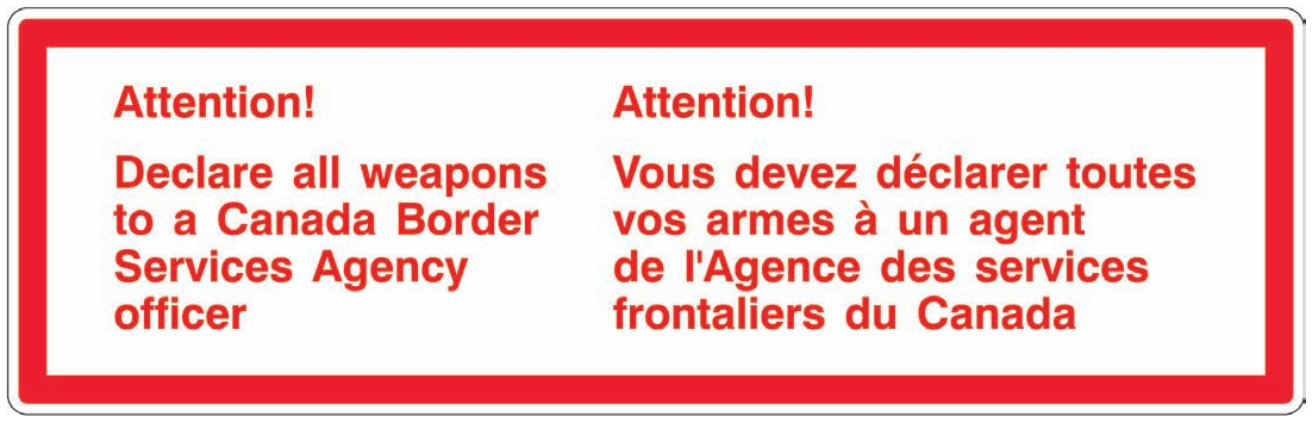 